แผนการจัดการเรียนรู้“STEAM Glider Project”(เครื่องร่อนพุ่งด้วยมือ)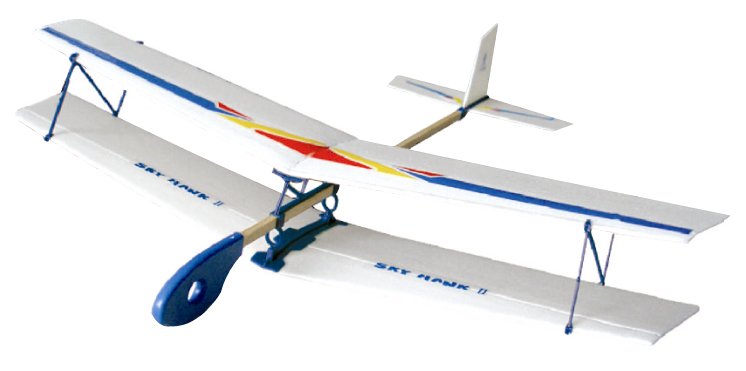 STEAM Glider Project (เครื่องร่อนพุ่งด้วยมือ)ตารางนี้แสดงถึงกระบวนการเรียนรู้ที่ผู้สอนอาจนำไปประยุกต์ใช้และประเมินผลได้ ซึ่งสามารถนำการจัดการเรียนรู้อื่นมามาประยุกต์ใช้ได้ด้วย และผู้สอนอาจหาวิธีปรับกระบวนการเรียนรู้ตามความเหมาะสมของกลุ่มผู้เรียนและสภาพแวดล้อมภายในโรงเรียนเกณฑ์การให้คะแนนนี้ได้กล่าวถึงเพียงมิติเดียวในส่วนของการให้คะแนนทั่วไปตามที่อธิบายข้างต้น นับเป็นวิธีหนึ่งที่แสดงให้เห็นว่าครูผู้สอนสามารถอธิบายและให้คะแนนตามผลงานของผู้เรียน ขอแนะนำว่าครูผู้สอนควรกำหนดระดับของความสำเร็จในมิติอื่นๆ ของเกณฑ์การให้คะแนนด้วยระดับชั้นประถมศึกษาปีที่ 3ระดับชั้นประถมศึกษาปีที่ 3STEAM Projectคำอธิบายกิจกรรมการเรียนรู้การเรียนรู้ที่จะทำให้ผู้เรียนมีการเรียนรู้ได้อย่างต่อเนื่องหรือเรียนรู้ได้ตลอดชีวิตคือ ต้องรู้สึกมีความสุขและสนุกกับการเรียนรู้ สิ่งหนึ่งที่สามารถทำได้ในขณะที่ผู้เรียนเรียนในโรงเรียนก็คือ การที่ให้ผู้เรียนไม่รู้สึกว่ากำลังเรียนอยู่หรือต้องเรียน จำเป็นต้องท่อง ต้องรู้ เพราะต้องเอาไปสอบ แต่ให้เห็นว่าเรื่องที่กำลังเรียนเป็นการเรียนรู้และเรื่องนั้นๆ เป็นส่วนหนึ่งของชีวิตของเขา การเชื่อมโยงจากห้องเรียนโยงไปสู่ชีวิตจริงเป็นสิ่งจำเป็นและสำคัญ หากทำได้แล้วนั้น ทุกสิ่งทุกอย่างที่กำลังเรียนรู้ก็จะอยู่ในความสนใจของผู้เรียนทั้งหมด เพราะมันเกี่ยวกับชีวิตของเขานั่นเอง อย่างกิจกรรมที่จะได้เรียนในเรื่องนี้ก็เป็นเรื่องที่เกี่ยวข้องกับตัวผู้เรียนเช่นกัน กระบวนการเรียนรู้นอกจากจะเน้นเนื้อหาที่ผู้เรียนจะต้องรู้แล้ว ยังจะชี้ให้เห็นความสำคัญของเรื่องนี้ กิจกรรมต่างๆ ก็จะเกี่ยวโยงกับชีวิตของผู้เรียนจริงๆ หากเป็นแบบนี้ การเรียนรู้จะเกิดได้ต่อเนื่อง และจะต่อยอดไปสู่เรื่องอื่นๆ ได้อีกด้วยคำอธิบายกิจกรรมการเรียนรู้การเรียนรู้ที่จะทำให้ผู้เรียนมีการเรียนรู้ได้อย่างต่อเนื่องหรือเรียนรู้ได้ตลอดชีวิตคือ ต้องรู้สึกมีความสุขและสนุกกับการเรียนรู้ สิ่งหนึ่งที่สามารถทำได้ในขณะที่ผู้เรียนเรียนในโรงเรียนก็คือ การที่ให้ผู้เรียนไม่รู้สึกว่ากำลังเรียนอยู่หรือต้องเรียน จำเป็นต้องท่อง ต้องรู้ เพราะต้องเอาไปสอบ แต่ให้เห็นว่าเรื่องที่กำลังเรียนเป็นการเรียนรู้และเรื่องนั้นๆ เป็นส่วนหนึ่งของชีวิตของเขา การเชื่อมโยงจากห้องเรียนโยงไปสู่ชีวิตจริงเป็นสิ่งจำเป็นและสำคัญ หากทำได้แล้วนั้น ทุกสิ่งทุกอย่างที่กำลังเรียนรู้ก็จะอยู่ในความสนใจของผู้เรียนทั้งหมด เพราะมันเกี่ยวกับชีวิตของเขานั่นเอง อย่างกิจกรรมที่จะได้เรียนในเรื่องนี้ก็เป็นเรื่องที่เกี่ยวข้องกับตัวผู้เรียนเช่นกัน กระบวนการเรียนรู้นอกจากจะเน้นเนื้อหาที่ผู้เรียนจะต้องรู้แล้ว ยังจะชี้ให้เห็นความสำคัญของเรื่องนี้ กิจกรรมต่างๆ ก็จะเกี่ยวโยงกับชีวิตของผู้เรียนจริงๆ หากเป็นแบบนี้ การเรียนรู้จะเกิดได้ต่อเนื่อง และจะต่อยอดไปสู่เรื่องอื่นๆ ได้อีกด้วยคำอธิบายกิจกรรมการเรียนรู้การเรียนรู้ที่จะทำให้ผู้เรียนมีการเรียนรู้ได้อย่างต่อเนื่องหรือเรียนรู้ได้ตลอดชีวิตคือ ต้องรู้สึกมีความสุขและสนุกกับการเรียนรู้ สิ่งหนึ่งที่สามารถทำได้ในขณะที่ผู้เรียนเรียนในโรงเรียนก็คือ การที่ให้ผู้เรียนไม่รู้สึกว่ากำลังเรียนอยู่หรือต้องเรียน จำเป็นต้องท่อง ต้องรู้ เพราะต้องเอาไปสอบ แต่ให้เห็นว่าเรื่องที่กำลังเรียนเป็นการเรียนรู้และเรื่องนั้นๆ เป็นส่วนหนึ่งของชีวิตของเขา การเชื่อมโยงจากห้องเรียนโยงไปสู่ชีวิตจริงเป็นสิ่งจำเป็นและสำคัญ หากทำได้แล้วนั้น ทุกสิ่งทุกอย่างที่กำลังเรียนรู้ก็จะอยู่ในความสนใจของผู้เรียนทั้งหมด เพราะมันเกี่ยวกับชีวิตของเขานั่นเอง อย่างกิจกรรมที่จะได้เรียนในเรื่องนี้ก็เป็นเรื่องที่เกี่ยวข้องกับตัวผู้เรียนเช่นกัน กระบวนการเรียนรู้นอกจากจะเน้นเนื้อหาที่ผู้เรียนจะต้องรู้แล้ว ยังจะชี้ให้เห็นความสำคัญของเรื่องนี้ กิจกรรมต่างๆ ก็จะเกี่ยวโยงกับชีวิตของผู้เรียนจริงๆ หากเป็นแบบนี้ การเรียนรู้จะเกิดได้ต่อเนื่อง และจะต่อยอดไปสู่เรื่องอื่นๆ ได้อีกด้วยเวลาเรียนที่แนะนำ10 คาบเรียนโดยประมาณ10 คาบเรียนโดยประมาณทักษะเฉพาะที่พึงมีทักษะทางคณิตศาสตร์เบื้องต้น ทักษะการแก้ปัญหาทางวิทยาศาสตร์ทักษะการออกแบบเชิงวิศวกรรมทักษะการใช้คอมพิวเตอร์และเทคโนโลยีสารสนเทศทักษะทางศิลปะการคิดวิเคราะห์ การคิดสร้างสรรค์ การคิดแก้ปัญหาการทำงานเป็นทีมทักษะทางคณิตศาสตร์เบื้องต้น ทักษะการแก้ปัญหาทางวิทยาศาสตร์ทักษะการออกแบบเชิงวิศวกรรมทักษะการใช้คอมพิวเตอร์และเทคโนโลยีสารสนเทศทักษะทางศิลปะการคิดวิเคราะห์ การคิดสร้างสรรค์ การคิดแก้ปัญหาการทำงานเป็นทีมเนื้อหาที่ใช้ในการประเมินวิชาวิทยาศาสตร์วัสดุรอบตัวแรงและการเคลื่อนที่กระบวนการทางวิทยาศาสตร์วิชาเทคโนโลยีการแสดงอัลกอริทึมในการทำงานหรือการแก้ปัญหาอย่างง่ายโดยใช้ภาพ สัญลักษณ์ หรือข้อความ (เช่น การเขียนผังงาน Flowchart  วงจรการบริหารงานคุณภาพ PDCA เป็นต้น)การใช้อินเทอร์เน็ตค้นหาความรู้การใช้โปรแกรมคอมพิวเตอร์เป็นเครื่องมือในการทำงานการใช้โปรแกรมคอมพิวเตอร์ออกแบบกระบวนการคิดและการทำงาน (เช่น การเขียนผังความคิด Mind Mapping  แบบตรวจสอบขั้นตอนดำเนินงาน Check List เป็นต้น)การออกแบบและจัดทำโปสเตอร์ Infographic (เช่น MS PowerPoint, Canva เป็นต้น)การออกแบบและสร้างสรรค์ชิ้นงาน 3 มิติวิชาวิศวกรรมศาสตร์องค์ประกอบการบินเบื้องต้นแรงที่กระทำต่อเครื่องบินการหาจุดศูนย์ถ่วง C.G. และการถ่วงน้ำหนักเครื่องร่อนพุ่งด้วยมือการออกแบบเชิงวิศวกรรมอย่างง่ายระบุปัญหารวบรวมข้อมูลและแนวคิดที่เกี่ยวข้องกับปัญหา ออกแบบวิธีการแก้ปัญหา วางแผนและดำเนินการแก้ปัญหา ทดสอบ ประเมินผล และปรับปรุงผลงาน นำเสนอผลงานวิชาศิลปะ (ทัศนศิลป์)วัสดุ อุปกรณ์ที่ใช้สร้างงานทัศนศิลป์การใช้สี การลงสี การระบายสีการออกแบบและสร้างสรรค์ชิ้นงาน 3 มิติวิชาคณิตศาสตร์จำนวนนับและการดำเนินการเวลาการวัด และการเปรียบเทียบหน่วยข้อมูลและแผนภูมิเนื้อหาที่ใช้ในการประเมินวิชาวิทยาศาสตร์วัสดุรอบตัวแรงและการเคลื่อนที่กระบวนการทางวิทยาศาสตร์วิชาเทคโนโลยีการแสดงอัลกอริทึมในการทำงานหรือการแก้ปัญหาอย่างง่ายโดยใช้ภาพ สัญลักษณ์ หรือข้อความ (เช่น การเขียนผังงาน Flowchart  วงจรการบริหารงานคุณภาพ PDCA เป็นต้น)การใช้อินเทอร์เน็ตค้นหาความรู้การใช้โปรแกรมคอมพิวเตอร์เป็นเครื่องมือในการทำงานการใช้โปรแกรมคอมพิวเตอร์ออกแบบกระบวนการคิดและการทำงาน (เช่น การเขียนผังความคิด Mind Mapping  แบบตรวจสอบขั้นตอนดำเนินงาน Check List เป็นต้น)การออกแบบและจัดทำโปสเตอร์ Infographic (เช่น MS PowerPoint, Canva เป็นต้น)การออกแบบและสร้างสรรค์ชิ้นงาน 3 มิติวิชาวิศวกรรมศาสตร์องค์ประกอบการบินเบื้องต้นแรงที่กระทำต่อเครื่องบินการหาจุดศูนย์ถ่วง C.G. และการถ่วงน้ำหนักเครื่องร่อนพุ่งด้วยมือการออกแบบเชิงวิศวกรรมอย่างง่ายระบุปัญหารวบรวมข้อมูลและแนวคิดที่เกี่ยวข้องกับปัญหา ออกแบบวิธีการแก้ปัญหา วางแผนและดำเนินการแก้ปัญหา ทดสอบ ประเมินผล และปรับปรุงผลงาน นำเสนอผลงานวิชาศิลปะ (ทัศนศิลป์)วัสดุ อุปกรณ์ที่ใช้สร้างงานทัศนศิลป์การใช้สี การลงสี การระบายสีการออกแบบและสร้างสรรค์ชิ้นงาน 3 มิติวิชาคณิตศาสตร์จำนวนนับและการดำเนินการเวลาการวัด และการเปรียบเทียบหน่วยข้อมูลและแผนภูมิเนื้อหาที่ใช้ในการประเมินวิชาวิทยาศาสตร์วัสดุรอบตัวแรงและการเคลื่อนที่กระบวนการทางวิทยาศาสตร์วิชาเทคโนโลยีการแสดงอัลกอริทึมในการทำงานหรือการแก้ปัญหาอย่างง่ายโดยใช้ภาพ สัญลักษณ์ หรือข้อความ (เช่น การเขียนผังงาน Flowchart  วงจรการบริหารงานคุณภาพ PDCA เป็นต้น)การใช้อินเทอร์เน็ตค้นหาความรู้การใช้โปรแกรมคอมพิวเตอร์เป็นเครื่องมือในการทำงานการใช้โปรแกรมคอมพิวเตอร์ออกแบบกระบวนการคิดและการทำงาน (เช่น การเขียนผังความคิด Mind Mapping  แบบตรวจสอบขั้นตอนดำเนินงาน Check List เป็นต้น)การออกแบบและจัดทำโปสเตอร์ Infographic (เช่น MS PowerPoint, Canva เป็นต้น)การออกแบบและสร้างสรรค์ชิ้นงาน 3 มิติวิชาวิศวกรรมศาสตร์องค์ประกอบการบินเบื้องต้นแรงที่กระทำต่อเครื่องบินการหาจุดศูนย์ถ่วง C.G. และการถ่วงน้ำหนักเครื่องร่อนพุ่งด้วยมือการออกแบบเชิงวิศวกรรมอย่างง่ายระบุปัญหารวบรวมข้อมูลและแนวคิดที่เกี่ยวข้องกับปัญหา ออกแบบวิธีการแก้ปัญหา วางแผนและดำเนินการแก้ปัญหา ทดสอบ ประเมินผล และปรับปรุงผลงาน นำเสนอผลงานวิชาศิลปะ (ทัศนศิลป์)วัสดุ อุปกรณ์ที่ใช้สร้างงานทัศนศิลป์การใช้สี การลงสี การระบายสีการออกแบบและสร้างสรรค์ชิ้นงาน 3 มิติวิชาคณิตศาสตร์จำนวนนับและการดำเนินการเวลาการวัด และการเปรียบเทียบหน่วยข้อมูลและแผนภูมิจุดประสงค์การเรียนรู้ด้านความรู้จำแนกชนิดและสมบัติของวัสดุที่เป็นส่วนประกอบของของเล่น ของใช้ และอธิบายการใช้ประโยชน์ของวัสดุอธิบายผลของการออกแรงกระทำต่อวัตถุ และการตกของวัตถุสู่พื้นโลกและแรงที่โลกดึงดูดวัตถุเข้าใจและอธิบายวิธีการและขั้นตอนที่ใช้ดำเนินการค้นคว้าหาความรู้ทางวิทยาศาสตร์เข้าใจถึงความหลากหลายของการแสดงจำนวนและการใช้จำนวนในชีวิตจริงเข้าใจถึงผลที่เกิดขึ้นจากการดำเนินการของจำนวนและความสัมพันธ์ระหว่างการดำเนินการต่างๆ และสามารถใช้การดำเนินการในการแก้ปัญหาเข้าใจพื้นฐานเกี่ยวกับการวัด คาดคะเนขนาดของสิ่งที่ต้องการวัด และแก้ปัญหาเกี่ยวกับการวัดเข้าใจและใช้วิธีการทางสถิติและความรู้เกี่ยวกับความน่าจะเป็นในการวิเคราะห์ข้อมูล ในการคาดการณ์ได้อย่างสมเหตุสมผลประกอบกับการตัดสินใจและแก้ปัญหาเข้าใจและอธิบายถึงการใช้เส้น รูปร่าง รูปทรง สี และพื้นผิว ในการวาดภาพถ่ายทอดความคิดความรู้สึกเข้าใจพื้นฐานการใช้วัสดุ อุปกรณ์ เทคนิควิธีการในการสร้างงานทัศนศิลป์เข้าใจและอธิบายถึงการออกแบบและสร้างสรรค์ชิ้นงาน 3 มิติเข้าใจถึงเทคโนโลยีที่นำมาใช้ในออกแบบและการทำงานต่างๆด้านทักษะ/กระบวนการใช้ความรู้ ทักษะ และกระบวนการทางคณิตศาสตร์ในการแก้ปัญหาในสถานการณ์ต่างๆ ได้อย่างเหมาะสมใช้ความรู้ ทักษะ และกระบวนการทางวิทยาศาสตร์ในการแก้ปัญหาในสถานการณ์ต่างๆ ได้อย่างเหมาะสมใช้ความรู้ ทักษะ และกระบวนการออกแบบเชิงวิศวกรรมในการแก้ปัญหาสถานการณ์ต่างๆ ได้อย่างเหมาะสมให้เหตุผลประกอบการตัดสินใจและสรุปผลได้อย่างเหมาะสมใช้ภาษาและสัญลักษณ์ทางคณิตศาสตร์ในการสื่อสาร สื่อความหมาย และการนำเสนอได้อย่างถูกต้องเชื่อมโยงความรู้ต่างๆ ในคณิตศาสตร์กับศาสตร์อื่นๆมีความคิดริเริ่มสร้างสรรค์ในการแก้ปัญหาและสร้างสรรค์ผลงานใช้เทคโนโลยีมาเป็นเครื่องมือแก้ปัญหาในสถานการณ์ต่างๆ ได้อย่างเหมาะสมมีทักษะในการทำงานเป็นทีมมีทักษะการคิดด้านคุณลักษณะมีความรับผิดชอบมีความสนใจใฝ่เรียนรู้มีความรอบคอบมีระเบียบวินัยมีการทำงานอย่างเป็นระบบตระหนักในคุณค่าของวิชา STEAM (วิทยาศาสตร์ เทคโนโลยี วิศวกรรมศาสตร์ ศิลปะ คณิตศาสตร์)มีเจตคติที่ดีต่อวิชา STEAM (วิทยาศาสตร์ เทคโนโลยี วิศวกรรมศาสตร์ ศิลปะ คณิตศาสตร์)ด้านความรู้จำแนกชนิดและสมบัติของวัสดุที่เป็นส่วนประกอบของของเล่น ของใช้ และอธิบายการใช้ประโยชน์ของวัสดุอธิบายผลของการออกแรงกระทำต่อวัตถุ และการตกของวัตถุสู่พื้นโลกและแรงที่โลกดึงดูดวัตถุเข้าใจและอธิบายวิธีการและขั้นตอนที่ใช้ดำเนินการค้นคว้าหาความรู้ทางวิทยาศาสตร์เข้าใจถึงความหลากหลายของการแสดงจำนวนและการใช้จำนวนในชีวิตจริงเข้าใจถึงผลที่เกิดขึ้นจากการดำเนินการของจำนวนและความสัมพันธ์ระหว่างการดำเนินการต่างๆ และสามารถใช้การดำเนินการในการแก้ปัญหาเข้าใจพื้นฐานเกี่ยวกับการวัด คาดคะเนขนาดของสิ่งที่ต้องการวัด และแก้ปัญหาเกี่ยวกับการวัดเข้าใจและใช้วิธีการทางสถิติและความรู้เกี่ยวกับความน่าจะเป็นในการวิเคราะห์ข้อมูล ในการคาดการณ์ได้อย่างสมเหตุสมผลประกอบกับการตัดสินใจและแก้ปัญหาเข้าใจและอธิบายถึงการใช้เส้น รูปร่าง รูปทรง สี และพื้นผิว ในการวาดภาพถ่ายทอดความคิดความรู้สึกเข้าใจพื้นฐานการใช้วัสดุ อุปกรณ์ เทคนิควิธีการในการสร้างงานทัศนศิลป์เข้าใจและอธิบายถึงการออกแบบและสร้างสรรค์ชิ้นงาน 3 มิติเข้าใจถึงเทคโนโลยีที่นำมาใช้ในออกแบบและการทำงานต่างๆด้านทักษะ/กระบวนการใช้ความรู้ ทักษะ และกระบวนการทางคณิตศาสตร์ในการแก้ปัญหาในสถานการณ์ต่างๆ ได้อย่างเหมาะสมใช้ความรู้ ทักษะ และกระบวนการทางวิทยาศาสตร์ในการแก้ปัญหาในสถานการณ์ต่างๆ ได้อย่างเหมาะสมใช้ความรู้ ทักษะ และกระบวนการออกแบบเชิงวิศวกรรมในการแก้ปัญหาสถานการณ์ต่างๆ ได้อย่างเหมาะสมให้เหตุผลประกอบการตัดสินใจและสรุปผลได้อย่างเหมาะสมใช้ภาษาและสัญลักษณ์ทางคณิตศาสตร์ในการสื่อสาร สื่อความหมาย และการนำเสนอได้อย่างถูกต้องเชื่อมโยงความรู้ต่างๆ ในคณิตศาสตร์กับศาสตร์อื่นๆมีความคิดริเริ่มสร้างสรรค์ในการแก้ปัญหาและสร้างสรรค์ผลงานใช้เทคโนโลยีมาเป็นเครื่องมือแก้ปัญหาในสถานการณ์ต่างๆ ได้อย่างเหมาะสมมีทักษะในการทำงานเป็นทีมมีทักษะการคิดด้านคุณลักษณะมีความรับผิดชอบมีความสนใจใฝ่เรียนรู้มีความรอบคอบมีระเบียบวินัยมีการทำงานอย่างเป็นระบบตระหนักในคุณค่าของวิชา STEAM (วิทยาศาสตร์ เทคโนโลยี วิศวกรรมศาสตร์ ศิลปะ คณิตศาสตร์)มีเจตคติที่ดีต่อวิชา STEAM (วิทยาศาสตร์ เทคโนโลยี วิศวกรรมศาสตร์ ศิลปะ คณิตศาสตร์)เกณฑ์การประเมินคุณภาพของแนวคิดจากการคิดสะท้อนกลับและการอภิปรายกระบวนการคิดจากการถามคำถามและการให้เหตุผลในการตอบความคิดเห็นร่วมและความคิดเห็นเดิมที่สะท้อนให้เห็นจากผลงานในห้องเรียนการคิดวิเคราะห์โจทย์อย่างมีเหตุผลเป็นขั้นเป็นตอนการคิดสร้างสรรค์ผลงานจากการคิดคำถามและกิจกรรมการเรียนรู้คุณภาพของแนวคิดจากการคิดสะท้อนกลับและการอภิปรายกระบวนการคิดจากการถามคำถามและการให้เหตุผลในการตอบความคิดเห็นร่วมและความคิดเห็นเดิมที่สะท้อนให้เห็นจากผลงานในห้องเรียนการคิดวิเคราะห์โจทย์อย่างมีเหตุผลเป็นขั้นเป็นตอนการคิดสร้างสรรค์ผลงานจากการคิดคำถามและกิจกรรมการเรียนรู้ความเชื่อมโยงต่อหลักสูตรใช้ภาษาและสัญลักษณ์ทางคณิตศาสตร์ในการสื่อสาร สื่อความหมายและการนำเสนอได้อย่างชัดเจนใช้วิธีการที่หลากหลายในการแก้ไขปัญหาใช้ความรู้ ทักษะและกระบวนการทางคณิตศาสตร์ได้อย่างเหมาะสม ใช้เทคโนโลยีในการแก้ปัญหาได้อย่างเหมาะสม ให้เหตุผลประกอบการตัดสินใจและสรุปผลได้อย่างเหมาะสมสามารถเรียนรู้และเข้าใจในการตั้งคำถาม รวมทั้งการสืบค้นทางกระบวนการทางวิทยาศาสตร์สามารถกำหนดเรื่องที่สนใจศึกษาค้นคว้าและแนวทางการศึกษาที่ถูกต้องตามหลักการทางวิทยาศาสตร์สามารถตั้งสมมติฐานที่ดีในการตั้งคำถาม เพื่อการทดลองและตรวจสอบสมมุติฐานรู้จักตัวแปรต่างๆ ที่เกี่ยวข้องกับการทดลองเข้าใจการสร้างแบบจำลองหรือรูปแบบเพื่ออธิบายผลหรือแสดงผลการทดลองสามารถนำแนวคิดและกระบวนการทางวิทยาศาสตร์ไปประยุกต์ใช้มีความคิดริเริ่มสร้างสรรค์  มีความสามารถในการอธิบาย ชี้แจง แปลความ ตีความ การประยุกต์ดัดแปลงและนำไปใช้ มีมุมมองที่หลากหลาย ให้ความสำคัญและใส่ใจในความรู้สึกของผู้อื่น รู้จักตนเองมีความสามารถในการสื่อสาร การคิด การแก้ปัญหา การใช้ทักษะชีวิตและการใช้เทคโนโลยีใช้ภาษาและสัญลักษณ์ทางคณิตศาสตร์ในการสื่อสาร สื่อความหมายและการนำเสนอได้อย่างชัดเจนใช้วิธีการที่หลากหลายในการแก้ไขปัญหาใช้ความรู้ ทักษะและกระบวนการทางคณิตศาสตร์ได้อย่างเหมาะสม ใช้เทคโนโลยีในการแก้ปัญหาได้อย่างเหมาะสม ให้เหตุผลประกอบการตัดสินใจและสรุปผลได้อย่างเหมาะสมสามารถเรียนรู้และเข้าใจในการตั้งคำถาม รวมทั้งการสืบค้นทางกระบวนการทางวิทยาศาสตร์สามารถกำหนดเรื่องที่สนใจศึกษาค้นคว้าและแนวทางการศึกษาที่ถูกต้องตามหลักการทางวิทยาศาสตร์สามารถตั้งสมมติฐานที่ดีในการตั้งคำถาม เพื่อการทดลองและตรวจสอบสมมุติฐานรู้จักตัวแปรต่างๆ ที่เกี่ยวข้องกับการทดลองเข้าใจการสร้างแบบจำลองหรือรูปแบบเพื่ออธิบายผลหรือแสดงผลการทดลองสามารถนำแนวคิดและกระบวนการทางวิทยาศาสตร์ไปประยุกต์ใช้มีความคิดริเริ่มสร้างสรรค์  มีความสามารถในการอธิบาย ชี้แจง แปลความ ตีความ การประยุกต์ดัดแปลงและนำไปใช้ มีมุมมองที่หลากหลาย ให้ความสำคัญและใส่ใจในความรู้สึกของผู้อื่น รู้จักตนเองมีความสามารถในการสื่อสาร การคิด การแก้ปัญหา การใช้ทักษะชีวิตและการใช้เทคโนโลยีความเชื่อมโยงต่อวิชาอื่นๆ ที่เกี่ยวข้องกันศักยภาพการสร้างผลงาน และนำเสนอด้วยเทคโนโลยีหรือ Application เชื่อมโยงกับการทำงานด้านศิลปะ การออกแบบและการคิดสร้างสรรค์เชื่อมโยงการอ่าน วิเคราะห์ ตีความ ด้วยศาสตร์ของวิชาภาษาไทยเชื่อมโยงกับเรื่องปัจจัยในการดำรงชีวิตของมนุษย์ (อาหาร) ด้วยศาสตร์ของวิชาสังคมศึกษาเชื่อมโยงกับเรื่องผักเพื่อสุขภาพที่ดีเชื่อมโยงกับเรื่องเศรษฐกิจพอเพียงศักยภาพการใช้ภาษาในการนำเสนอผลงาน หรือการนำเสนอด้วยภาษาต่างประเทศศักยภาพการสร้างผลงาน และนำเสนอด้วยเทคโนโลยีหรือ Application เชื่อมโยงกับการทำงานด้านศิลปะ การออกแบบและการคิดสร้างสรรค์เชื่อมโยงการอ่าน วิเคราะห์ ตีความ ด้วยศาสตร์ของวิชาภาษาไทยเชื่อมโยงกับเรื่องปัจจัยในการดำรงชีวิตของมนุษย์ (อาหาร) ด้วยศาสตร์ของวิชาสังคมศึกษาเชื่อมโยงกับเรื่องผักเพื่อสุขภาพที่ดีเชื่อมโยงกับเรื่องเศรษฐกิจพอเพียงศักยภาพการใช้ภาษาในการนำเสนอผลงาน หรือการนำเสนอด้วยภาษาต่างประเทศเว็บไซต์และสื่อสิ่งพิมพ์อื่น ๆตัวอย่าง การพับเครื่องบินกระดาษhttps://www.youtube.com/watch?v=xwcXdFI0Gsghttps://www.youtube.com/watch?v=0BzdCaIubGQhttps://www.youtube.com/watch?v=zOx7hRsCynQตัวอย่างเกี่ยวกับ “เครื่องร่อนพุ่งด้วยมือ”https://www.youtube.com/watch?v=ufU5s9ljwZAhttp://www.se-edstemeducation.com/สนุกกับการบิน/www.kruthai.net/site/download.php?doc_id=1020 ตัวอย่าง การพับเครื่องบินกระดาษhttps://www.youtube.com/watch?v=xwcXdFI0Gsghttps://www.youtube.com/watch?v=0BzdCaIubGQhttps://www.youtube.com/watch?v=zOx7hRsCynQตัวอย่างเกี่ยวกับ “เครื่องร่อนพุ่งด้วยมือ”https://www.youtube.com/watch?v=ufU5s9ljwZAhttp://www.se-edstemeducation.com/สนุกกับการบิน/www.kruthai.net/site/download.php?doc_id=1020 ตัวอย่าง การพับเครื่องบินกระดาษhttps://www.youtube.com/watch?v=xwcXdFI0Gsghttps://www.youtube.com/watch?v=0BzdCaIubGQhttps://www.youtube.com/watch?v=zOx7hRsCynQตัวอย่างเกี่ยวกับ “เครื่องร่อนพุ่งด้วยมือ”https://www.youtube.com/watch?v=ufU5s9ljwZAhttp://www.se-edstemeducation.com/สนุกกับการบิน/www.kruthai.net/site/download.php?doc_id=1020 เครื่องมือและอุปกรณ์การเรียนรู้เครื่องมือและอุปกรณ์การเรียนรู้เครื่องโปรเจคเตอร์/ TVเครื่องคอมพิวเตอร์ และอินเทอร์เน็ตไวท์บอร์ด และปากกาไวท์บอร์ดกระดาษปรู๊ฟกระดาษ A4ปากกาหมึกสี/สีชอล์ค/สีไม้เครื่องโปรเจคเตอร์/ TVเครื่องคอมพิวเตอร์ และอินเทอร์เน็ตไวท์บอร์ด และปากกาไวท์บอร์ดกระดาษปรู๊ฟกระดาษ A4ปากกาหมึกสี/สีชอล์ค/สีไม้เครื่องโปรเจคเตอร์/ TVเครื่องคอมพิวเตอร์ และอินเทอร์เน็ตไวท์บอร์ด และปากกาไวท์บอร์ดกระดาษปรู๊ฟกระดาษ A4ปากกาหมึกสี/สีชอล์ค/สีไม้ขั้นที่ระยะเวลาบทบาทของผู้สอนและผู้เรียนโอกาสหรือสิ่งที่นำมาใช้ประเมินผล1ชั่วโมงที่1 - 2Kick offผู้สอนให้ผู้เรียนดูแผ่นภาพเครื่องบินหรืออากาศยานประเภทต่างๆ เช่น เครื่องบินโดยสารแบบใบพัด เครื่องบินโดยสารแบบไอพ่น เครื่องบินรบ เฮลิคอปเตอร์ บอลลูน เรือเหาะ เครื่องร่อน ฯลฯ และถามผู้เรียนถึงประสบการณ์เดิมว่าเคยพบเห็นหรือรู้จักเครื่องบินประเภทไหนบ้าง หน้าที่ของเครื่องบินในแต่ละภาพแตกต่างกันอย่างไร ให้ผู้เรียนแสดงความคิดเห็นและแลกเปลี่ยนเรียนรู้จากประสบการณ์ร่วมกันให้ผู้เรียนปั้นดินน้ำมันเป็นเครื่องบินจากประสบการณ์เดิมของตนเอง เมื่อเสร็จแล้วให้นำมาจัดแสดงและนำเสนอผลงาน โดยเล่าถึงความเป็นมาของผลงาน และให้ผู้เรียนร่วมกันอภิปรายแสดงความคิดเห็นว่า เครื่องบิน บินได้อย่างไร ?  จากนั้นผู้สอนและผู้เรียนร่วมกันสรุปถึงองค์ประกอบการบินเบื้องต้น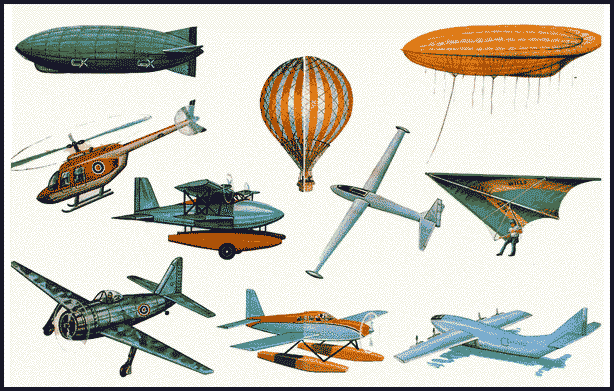 การแลกเปลี่ยนเรียนรู้ร่วมกันกระบวนการคิดจากการถามคำถามและการให้เหตุผลในการตอบการตอบคำถามอย่างมีเหตุผล/วิธีคิดในการได้มาซึ่งคำตอบความกล้าแสดงความคิดเห็นของตนเองอย่างมีเหตุผล และเปิดใจรับฟังความคิดเห็นของผู้อื่นคุณภาพของแนวคิดจากการคิดสะท้อนกลับและการอภิปรายการฟังอย่างลึกซึ้ง (สติ)ขั้นที่ระยะเวลาบทบาทของผู้สอนและผู้เรียนโอกาสหรือสิ่งที่นำมาใช้ประเมินผลผู้สอนให้ผู้เรียนช่วยกันคิดเกี่ยวกับสิ่งที่อยากจะเรียนรู้และอยากจะให้มีในโครงงาน เครื่องร่อนพุ่งด้วยมือ (Glider) บ้าง ตลอดระยะเวลาประมาณ 8 ชั่วโมง โดยให้ผู้เรียนช่วยกันคิด ช่วยกันเลือก และผู้สอนจะเป็นคนที่หลักสูตรของระดับชั้นประกอบด้วยเรื่องต่อไปนี้ต้องเรียนรู้เรื่องอะไรบ้าง ?ต้องเรียนรู้วิชาอะไรบ้าง ?ต้องมีพื้นฐานการเรียนรู้อะไรมาก่อนบ้าง ?ผู้สอนให้ผู้เรียนช่วยกันเขียนความคิดเห็นลงใน Mind Mapping เช่นกิจกรรมที่อยากให้มีในโครงงานวิทยากรที่อยากเชิญมาให้ความรู้หรือมาทำ Workshop ในโครงงานสถานที่ที่อยากไปเรียนรู้นอกสถานที่ เช่น พิพิธภัณฑ์กองทัพอากาศและการบินแห่งชาติ ฯลฯผลงานที่อยากจะทำตอนท้ายโครงงานแนวทางการนำเสนอผลงานหรือการจัดนิทรรศการตอนปิดโครงงานนำ Mind Mapping โครงงานนี้แปะไว้ที่ผนังห้อง เพื่อให้ผู้เรียนได้เห็นบ่อยๆ ซึ่งเป็นการทบทวนหรือตรวจสอบตนเองและกลุ่มตลอดการเรียนรู้ในโครงงานนี้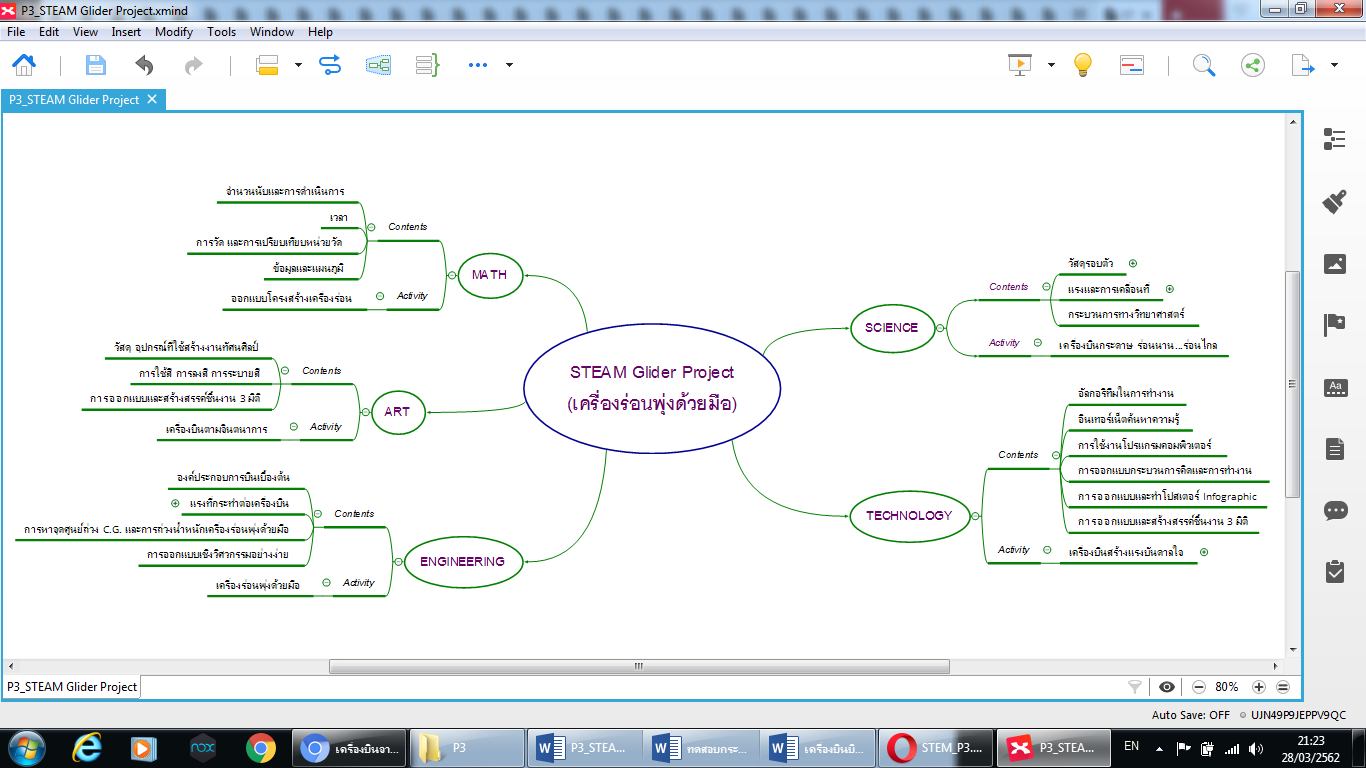 ขั้นที่ระยะเวลาบทบาทของผู้สอนและผู้เรียนโอกาสหรือสิ่งที่นำมาใช้ประเมินผล2ชั่วโมงที่3 - 4วิชา ศิลปะผู้สอนอาจเชิญคุณครูศิลปะมาเป็นวิทยากรพิเศษในชั่วโมงนี้ เพื่อร่วมแลกเปลี่ยนเรียนรู้กับผู้เรียนในขณะลงมือทำกิจกรรม และให้ความรู้เรื่องวัสดุ อุปกรณ์ที่ใช้สร้างงานทัศนศิลป์การใช้สี การลงสี การระบายสีการออกแบบและสร้างสรรค์ชิ้นงาน 3 มิติกิจกรรม: เครื่องบินตามจินตนาการผู้สอนนำภาพเครื่องบินมาให้ผู้เรียนดู แล้วร่วมกันอภิปรายถึงส่วนประกอบต่างๆ ของเครื่องบินว่ามีอะไรบ้าง จากนั้นให้ผู้เรียนออกแบบเครื่องบินตามจินตนาการของตนเอง โดยให้นำวัสดุเหลือใช้ต่างๆ เช่น ไม้ไอติม ขวดน้ำ เศษผ้า กล่องกระดาษ ฯลฯ มาตัด ประกอบ และดัดแปลงให้เป็นเครื่องบินที่ต้องการ แล้วตกแต่งระบายสีให้สวยงามให้ผู้เรียนแต่ละคนนำผลงานของตนเองมาจัดแสดง และนำเสนอแนวคิดของเครื่องบินตามจินตนาการ เช่น ชื่อ แรงบันดาลใจ เอกลักษณ์ที่โดดเด่นหรือลักษณะเฉพาะของเครื่องบิน ฯลฯ โดยเพื่อนๆ คนอื่นร่วมกันรับฟังและแลกเปลี่ยนเรียนรู้ อาจจะชมเชย ให้กำลังใจกันและกัน ช่วยกันสร้างบรรยากาศการเรียนรู้อย่างเป็นกัลยาณมิตรผู้สอนและผู้เรียนร่วมกันสรุปสิ่งที่ได้เรียนรู้ แบ่งปันความประทับใจหรือความรู้สึกที่เกิดขึ้น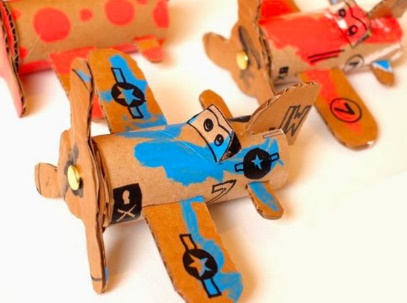 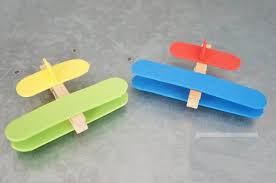 การคิด ออกแบบ และสร้างสรรค์ผลงานการทำงานอย่างเป็นขั้นเป็นตอนกระบวนการคิดจากการถามคำถามและการให้เหตุผลในการตอบการตอบคำถามอย่างมีเหตุผล/วิธีคิดในการได้มาซึ่งคำตอบความกล้าแสดงความคิดเห็นของตนเองอย่างมีเหตุผล และเปิดใจรับฟังความคิดเห็นของผู้อื่นการแลกเปลี่ยนเรียนรู้ร่วมกันขั้นที่ระยะเวลาบทบาทของผู้สอนและผู้เรียนโอกาสหรือสิ่งที่นำมาใช้ประเมินผล3ชั่วโมงที่5 - 6วิชา เทคโนโลยีวิชา วิทยาศาสตร์ผู้สอนให้ผู้เรียนได้เรียนรู้เรื่องพื้นฐานที่จำเป็นต่อการทำโครงงาน ซึ่งอาจจะสอดแทรกหัวข้อความรู้ในขณะทำกิจกรรมต่างๆ ได้ เช่นวัสดุรอบตัวแรงและการเคลื่อนที่กระบวนการทางวิทยาศาสตร์กิจกรรม: เครื่องบินกระดาษ ร่อนนาน…ร่อนไกลผู้สอนแจกกระดาษ A4 ให้กับผู้เรียนคนละ 2 แผ่น จากนั้นให้ผู้เรียนลองทำให้กระดาษลอยอยู่ในอากาศได้นานที่สุด และทำให้กระดาษตกลงสู่พื้นได้รวดเร็วที่สุดผู้สอนขออาสาสมัครผู้เรียน 2 คนขึ้นไป เพื่อให้เพื่อนๆ เปรียบเทียบวิธีการและผลลัพธ์ ออกมาสาธิตการทำให้กระดาษลอยอยู่ในอากาศได้นานที่สุดและตกลงสู่พื้นได้รวดเร็วที่สุด โดยผู้สอนอาจจะลองจับเวลาให้ผู้เรียนได้ทราบสถิติ แล้วเชิญชวนให้ผู้เรียนที่คิดว่าทำผลลัพธ์ได้ดีกว่ามาลองทำลายสถิติได้ผู้สอนและผู้เรียนร่วมกันอภิปรายถึงเหตุผลที่ทำให้กระดาษลอยได้นานและกระดาษตกสู่พื้นได้เร็วผู้สอนถามถึงประสบการณ์เดิมของผู้เรียนเกี่ยวกับ การพับเครื่องบินกระดาษ ให้ผู้เรียนแสดงความคิดเห็นร่วมกัน จากนั้นผู้สอนแจกกระดาษ A4 ให้ผู้เรียนลองพับเครื่องบินกระดาษเมื่อผู้เรียนพับเครื่องบินกระดาษเสร็จแล้ว ให้ทดลองร่อนพร้อมกัน ร่วมกันสรุปผลว่าเครื่องบินของใคร ร่อนได้นานที่สุดและร่อนได้ไกลที่สุด จากนั้นผู้สอนและผู้เรียนร่วมกันอภิปรายผลให้ผู้เรียนแบ่งกลุ่มและช่วยกันสร้างสรรค์เครื่องบินกระดาษที่สามารถร่อนได้นานที่สุดและร่อนได้ไกลที่สุด อาจจะเป็นชิ้นงานเดียวกันก็ได้ โดยผู้เรียนสามารถค้นหารูปแบบการพับเครื่องบินกระดาษจากอินเทอร์เน็ต และผู้สอนแจกกระดาษให้ผู้เรียนพับ 4 ประเภท คือ กระดาษดับเบิ้ลเอ กระดาษหนังสือพิมพ์ กระดาษวารสาร และกระดาษโฆษณาสินค้า ที่มีขนาดกว้าง 20 ซม. ยาว 25 ซม. ให้ผู้เรียนทดลองพับและร่อนเครื่องบินกระดาษได้ตามเวลาที่กำหนด จากนั้นให้ผู้เรียนแต่ละกลุ่มเลือกเครื่องบินกระดาษที่ดีที่สุดของกลุ่มตนเอง ออกมาแข่งขันกันเพื่อทดสอบว่าเครื่องบินกระดาษของกลุ่มไหนสามารถร่อนได้นานที่สุดและร่อนได้ไกลที่สุดการคิด ออกแบบ และสร้างสรรค์ผลงานการใช้เทคโนโลยีอย่างเหมาะสมและสร้างสรรค์การวางแผนและลงมือปฏิบัติงานตาม กระบวนการทางวิทยาศาสตร์/กระบวน การออกแบบเชิงวิศวกรรมการทำงานอย่างเป็นขั้นเป็นตอนกระบวนการคิดจากการถามคำถามและการให้เหตุผลในการตอบการตอบคำถามอย่างมีเหตุผล/วิธีคิดในการได้มาซึ่งคำตอบความกล้าแสดงความคิดเห็นของตนเองอย่างมีเหตุผล และเปิดใจรับฟังความคิดเห็นของผู้อื่นการแลกเปลี่ยนเรียนรู้ร่วมกันคุณภาพของแนวคิดจากการคิดสะท้อนกลับและการอภิปรายขั้นที่ระยะเวลาบทบาทของผู้สอนและผู้เรียนโอกาสหรือสิ่งที่นำมาใช้ประเมินผลเมื่อแข่งขันเสร็จแล้ว ให้ผู้เรียนแต่ละกลุ่มร่วมกันสรุปสิ่งที่ได้เรียนรู้ และอภิปรายผลว่า วัสดุที่ใช้พับเครื่องบินกระดาษที่ให้ผลลัพธ์ดีที่สุด วิธีการพับ แรงที่มีผลต่อการเคลื่อนที่ของเครื่องบินกระดาษ โดยเขียนสรุปเป็น Mind Mapping ลงบนกระดาษปรู๊ฟ เมื่อเสร็จแล้วให้ผู้เรียนนำผลงานไปแปะที่ผนังห้องเรียงกัน และแลกเปลี่ยนเรียนรู้ อ่าน คิด วิเคราะห์ จากผลงานเพื่อนๆ กลุ่มอื่นได้อย่างอิสระ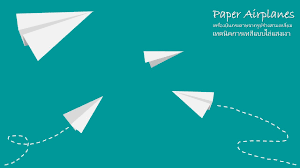 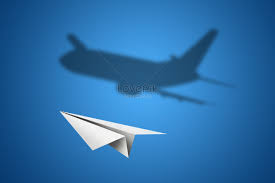 4ชั่วโมงที่7 - 10วิชา คณิตศาสตร์วิชา วิศวกรรมศาสตร์ผู้สอนให้ผู้เรียนได้เรียนรู้เรื่องพื้นฐานที่จำเป็นต่อการทำโครงงาน ซึ่งอาจจะสอดแทรกหัวข้อความรู้ในขณะทำกิจกรรมต่างๆ ได้ เช่นองค์ประกอบการบินเบื้องต้นแรงที่กระทำต่อเครื่องบินการหาจุดศูนย์ถ่วง C.G. และการถ่วงน้ำหนักเครื่องร่อนพุ่งด้วยมือการออกแบบเชิงวิศวกรรมอย่างง่ายกิจกรรม/โครงงาน: เครื่องร่อนพุ่งด้วยมือ (Glider)ผู้สอนให้ผู้เรียนแบ่งกลุ่มทำงานตามกระบวนการออกแบบเชิงวิศวกรรม โดยให้ผู้เรียนแต่ละกลุ่มร่วมกันระดมความคิด ออกแบบ วางแผน และสร้างเครื่องร่อนพุ่งด้วยมือที่สามารถร่อนได้นานและร่อนได้ไกล จากวัสดุอุปกรณ์ที่ผู้สอนจัดเตรียมไว้ให้ผู้เรียนแต่ละกลุ่มนำไปใช้ในการสร้างสรรค์ผลงานดังนี้จานหรือแผ่นโฟมละเอียดกระดาษสีการคิด ออกแบบ และสร้างสรรค์ผลงานการวางแผนและลงมือปฏิบัติงานตาม กระบวนการออกแบบเชิงวิศวกรรมการทำงานอย่างเป็นขั้นเป็นตอนกระบวนการคิดจากการถามคำถามและการให้เหตุผลในการตอบการตอบคำถามอย่างมีเหตุผล/วิธีคิดในการได้มาซึ่งคำตอบความกล้าแสดงความคิดเห็นของตนเองอย่างมีเหตุผล และเปิดใจรับฟังความคิดเห็นของผู้อื่นความคิดเห็นร่วมและความคิดเห็นเดิมที่สะท้อนให้เห็นจากการเรียนรู้ในห้องโครงงานการฟังอย่างลึกซึ้ง (สติ)ขั้นที่ระยะเวลาบทบาทของผู้สอนและผู้เรียนโอกาสหรือสิ่งที่นำมาใช้ประเมินผลหลอดพลาสติกหรือไม้เสียบลูกชิ้นดินน้ำมันกาวหลอด UHU หรือกระดาษกาวกรรไกร/คัตเตอร์แผ่นรองตัดปากกาเมจิกไม้บรรทัดเหล็กให้ผู้เรียนแต่ละกลุ่มช่วยกันออกแบบแนวคิดการสร้างเครื่องร่อน เขียนแบบ กำหนดขนาด และสร้างเครื่องร่อนพุ่งด้วยมือที่สามารถร่อนได้นานและร่อนได้ไกลตามที่ออกแบบไว้ ซึ่งอาจเป็นลำเดียวกันหรือไม่ก็ได้ เมื่อสร้างเสร็จแล้วให้ทดสอบเครื่องร่อนพุ่งด้วยมือว่าได้ผลลัพธ์ตามที่ต้องการหรือไม่ แล้วปรับแต่งให้ได้ผลลัพธ์ที่ดียิ่งขึ้น โดยผู้สอนอาจแนะนำแนวทางการพัฒนาผลงานกับผู้เรียนจากการนั่งวงกลมสนทนาถึงปัญหาที่พบและแนวคิดการแก้ไขพัฒนาผลงานให้ดีขึ้นเมื่อหมดเวลาในการสร้างแล้ว ให้ผู้เรียนส่งตัวแทนกลุ่มพร้อมกับเครื่องร่อนพุ่งด้วยมือที่สร้างขึ้นมาแข่งขันการร่อนนานและร่อนไกล ให้ผู้เรียนสังเกตผลการร่อนว่าเป็นอย่างไร และบันทึกผลการแข่งขันครั้งที่ 1 จากนั้นผู้สอนให้เวลาผู้เรียนปรับพัฒนาผลงานแล้วนำมาแข่งขันกันอีกรอบ ให้ผู้เรียนสังเกตผลการร่อนว่าเป็นอย่างไร และบันทึกผลการแข่งขันครั้งที่ 2ผู้สอนและผู้เรียนร่วมกันเปรียบเทียบผลการแข่งขันทั้ง 2 ครั้ง แสดงความคิดเห็นและอภิปรายผลให้ผู้เรียนแต่ละคน บอกแนวทางการพัฒนาเครื่องร่อนพุ่งด้วยมือที่จะประสบผลสำเร็จได้ตามต้องการต้องคำนึงถึงอะไรบ้าง ?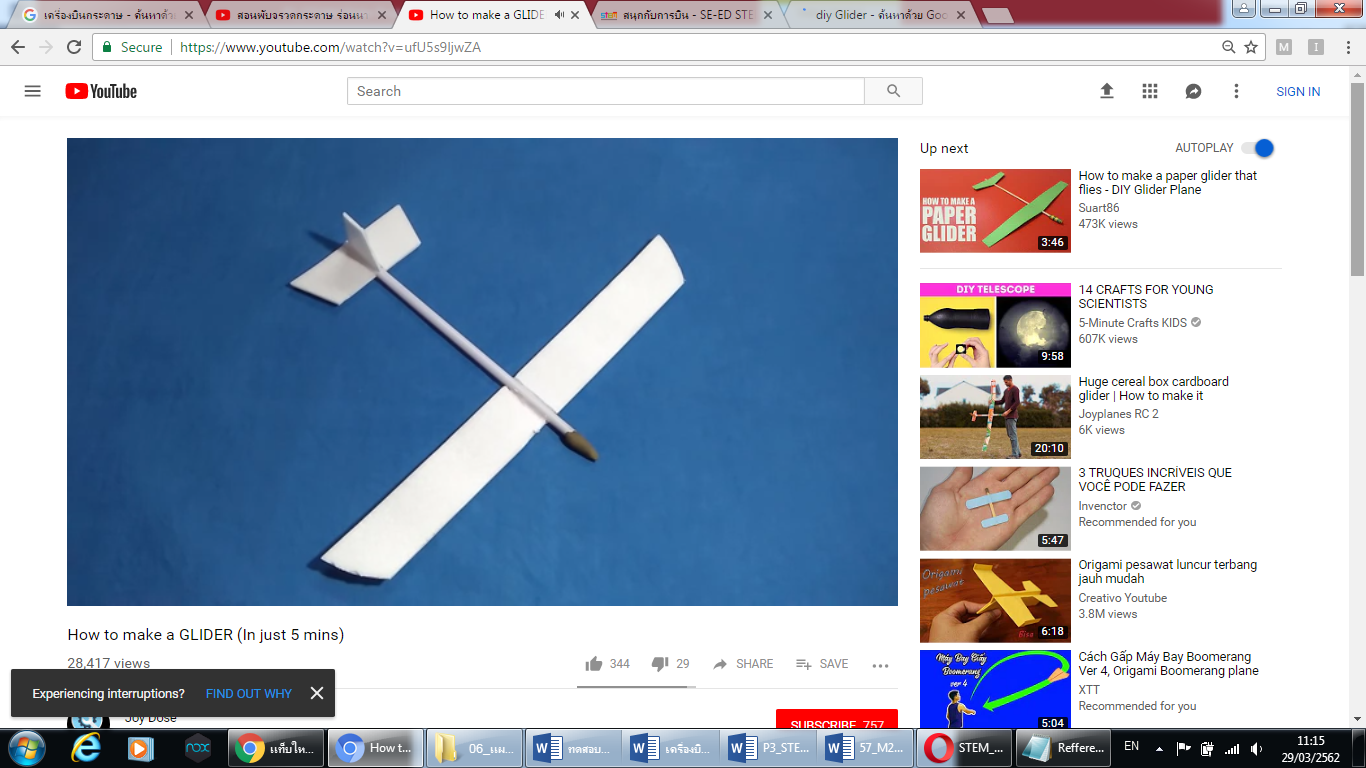 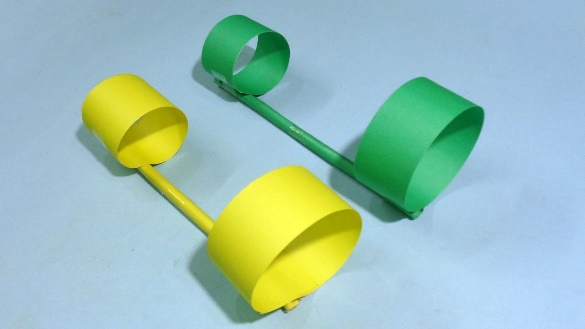 ขั้นที่ระยะเวลาบทบาทของผู้สอนและผู้เรียนโอกาสหรือสิ่งที่นำมาใช้ประเมินผลผู้สอนและผู้เรียนร่วมกันสะท้อนคิดจากสิ่งที่ทำ (Reflection) ถึง สิ่งที่ได้เรียนรู้ สิ่งที่อยากจะพัฒนาต่อยอด เคล็ดลับวิชาที่ได้จากการลงมือทำ และแบ่งปันความรู้สึกความประทับใจที่เกิดขึ้นผู้สอนให้ผู้เรียนลอง ประเมินตนเองด้วยกราฟใยแมงมุม ซึ่งหัวข้อประเมินอาจจะช่วยกันระดมความคิดว่าควรมีหัวข้อสำคัญอะไรบ้าง และช่วงคะแนนเป็นอย่างไร จากนั้นให้ผู้เรียนประเมินตนเอง พร้อมทั้งให้เหตุผลเพื่อที่จะพัฒนาการเรียนรู้ของตนเอง โดยอาจใช้คำถามว่า ครั้งต่อไปเราจะทำอย่างไรให้ได้คะแนนสูงสุด ?  ลงในกระดาษ A4  ซึ่งผู้สอนและผู้เรียนอาจร่วมกันแลกเปลี่ยนความคิดเห็นเกี่ยวกับการพัฒนาการเรียนรู้ของตนเองได้ตามความสมัครใจ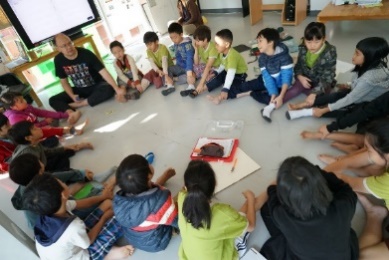 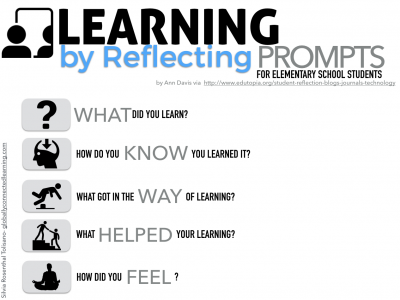 ความคิดสร้างสรรค์ระดมความคิดพร้อมวิธีแก้ปัญหาลำดับขั้นตอน(ลำดับขั้นก่อนหน้านี้)การคิดอย่างมีวิจารณญาณตั้งคำถามและประเมินความคิดและการแก้ปัญหาลำดับขั้นตอน(ลำดับขั้นก่อนหน้านี้)จินตนาการใช้ความรู้สึก ใช้ความเห็นอกเห็นใจ การสังเกต และอธิบายความเกี่ยวโยงของประสบการณ์ของตนและข้อมูลที่ได้สำรวจ ค้นหา ระดมความคิด1, 23, 4เข้าใจบริบทและขอบเขตของปัญหาที่เกิดขึ้นทบทวนทฤษฎีทางเลือกความคิดเห็นและเปรียบเทียบเพื่อหามุมมองเกี่ยวกับปัญหาที่เกิดขึ้น1, 2, 33, 4สอบถามเพื่อสร้างความสัมพันธ์  สร้างมุมมองเชิงบูรณาการ สร้างวินัย และอื่นๆลองเล่นกับความผิดปกติ ความเสี่ยงความคิดที่แตกต่างจากกรอบโดยสิ้นเชิง2, 3, 42, 3ระบุจุดแข็งและจุดอ่อนของหลักฐานข้อโต้แย้ง  คำอ้างและความเชื่อความท้าทายของสมมติฐาน ตรวจสอบความถูกต้อง วิเคราะห์ช่องว่างในการเรียนรู้3, 44ลงมือทำและแบ่งปันนึกภาพ แสดงสิ่งที่คิด ผลิต คิดค้นผลิตภัณฑ์ใหม่ หาวิธีการแก้ปัญหาการทำงานชื่นชมมุมมองความแปลกใหม่ทางการแก้ปัญหาหรือผลกระทบที่อาจเกิดขึ้นได้2, 3, 43, 4ประเมิน หาพื้นฐาน แสดงความคิดเห็น  มีผลิตผลเชิงตรรกะ มีเกณฑ์จริยธรรม หรือสุนทรียศาสตร์ มีการหาเหตุผลตระหนักถึงอคติทางมุมมองของตนเอง (ตามที่ได้รับจากผู้อื่น) ความไม่แน่นอน ข้อจำกัดของวิธีการแก้ปัญหา3, 44ระดับการคิดระดับ 1ระดับ2ระดับ3ระดับ4จินตนาการความรู้สึก ความเอาใจใส่ การสังเกตการอธิบายเพื่อเชื่อมโยงระหว่างประสบการณ์เดิมและความรู้ใหม่สำรวจ ค้นหา และสร้างความคิด(ขั้นตอนที่ 2, 3, 4)ผู้เรียนแสดงให้เห็นการให้ความร่วมมือกับกิจกรรมน้อย ผู้เรียนแสดงให้เห็นการให้ความร่วมมือกับกิจกรรมค่อนข้างน้อย ผู้เรียนแสดงให้เห็นการให้ความร่วมมือกับกิจกรรมอย่างชัดเจน ผู้เรียนแสดงให้เห็นความกระตือรือร้นและมีส่วนร่วมในกิจกรรมอย่างชัดเจนลงมือทำและแบ่งปันแสดงสิ่งที่คิด ผลิตผลิตภัณฑ์ใหม่หาวิธีการแก้ปัญหาการทำงานชื่นชมมุมมองความแปลกใหม่ทางการแก้ปัญหาหรือผลกระทบที่อาจเกิดขึ้นได้(ขั้นตอนที่ 2, 3, 4)สิ่งที่คิดขึ้นใหม่และการอธิบายคำตอบของผู้เรียน ยังมีข้อจำกัดของการยกตัวอย่างประกอบเหตุและผลของการได้มาซึ่งคำตอบสิ่งที่คิดขึ้นใหม่และการอธิบายคำตอบของผู้เรียน มีการยกตัวอย่างประกอบเหตุและผลของการได้มาซึ่งคำตอบบ้าง แต่ยังเบี่ยงเบนไปจากความรู้เดิมเล็กน้อยสิ่งที่คิดขึ้นใหม่และการอธิบายคำตอบของผู้เรียน มีการยกตัวอย่างประกอบเหตุและผลของการได้มาซึ่งคำตอบค่อนข้างชัดเจน มีการอ้างอิงจากศาสตร์อื่นบ้างมาอภิปรายเพิ่มเติมแต่แนวคิดยังคล้ายกับที่เคยมีมาก่อนหน้านี้ แต่ปรับใหม่เป็นรูปแบบของตัวเองสิ่งที่คิดขึ้นใหม่และการอธิบายคำตอบของผู้เรียน มีการยกตัวอย่างประกอบเหตุและผลของการได้มาซึ่งคำตอบชัดเจน มีการอ้างอิงศาสตร์วิชาอื่นๆ มาเชื่อมโยงประกอบ มีเหตุผลที่น่าเชื่อถือ มีการอภิปรายแนวคิดเพิ่มเติมที่ต่างไปจากที่เคยมีมาแต่เดิมเป็นตัวของตัวเองชัดเจน 